Unit Test: N7					name: _______________________________1. Show pictorially using your preferred method (counters or number lines) the value of each expression.  Provide the answer. (+3) × (–6)			c)   (-2)  x  (+5)  (–14) ÷ (–7)			d)  (-12) ÷  (+3)   2.	Evaluate.	a)    (+6) × (–5) =  _______		b)  (–16) × (–4)  = _________              c)    = _________         d)  (-39) x (-23) =  _______        e)    =  ______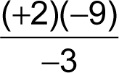 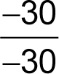 3.	Write the next 3 terms in the following pattern. Then write the pattern rule.		64, –32, 16, –8, _________, _________, _________Rule: _____________________________________________________________4.	Evaluate each expression. Show all steps.	a)   –30 – (–5) × (–10) ÷ 2			b)      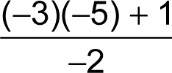 5.     Cindy decided to donate $10 a month to her favorite charity for the next two years which            was deducted automatically from her bank account.  What is the total of her deductions?               Show an equation and provide an answer.6.	Use these integers: –12, –3, –7 and +10	a)	Which two integers have the greatest product?  ________	b)	Which two integers have the least product?  __________7.	Explain why the product of an integer multiplied by itself cannot be negative.8.  Draw the net of the right angle triangular prism and indicate all measurements on the net. 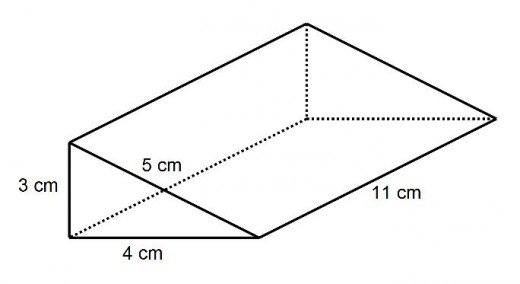 